Краткосрочный план урокаРУССКИЙ ЯЗЫК   Школа:  СШ № 1Школа:  СШ № 1Учитель:  Васильева В.Ю.Учитель:  Васильева В.Ю.Класс: 5Класс: 5Дата:«__________»____20___г.Дата:«__________»____20___г.Тема урока № 49  Тема урока № 49  Мир детства.Мир детства.Цели обученияЦели обучения5.СГ6 - оценивать звучащую речь с позиции «нравится /не нравится», «правильно/ неправильно», аргументируя свою позицию
 5.Ч2- определять основную мысль на основе содержания и композиции 5. Ч3— понимать применение прямого и переносного значения слов,синонимов, антонимов, омонимов и многозначных слов, синтаксическихединиц, использованных автором в тексте для различных целей;5.П5 - писать эссе-повествование, эссе-рассуждение 5.П7 -  корректировать текст, исправляя орфографические ошибки с помощью словаря, редактируя предложения. 5.СРН4 - использовать знаки препинания при прямой речи и обращении, тире в простом предложении, в предложениях с однородными членами, а также с обобщающим словом при однородных членах предложения. 5.СГ6 - оценивать звучащую речь с позиции «нравится /не нравится», «правильно/ неправильно», аргументируя свою позицию
 5.Ч2- определять основную мысль на основе содержания и композиции 5. Ч3— понимать применение прямого и переносного значения слов,синонимов, антонимов, омонимов и многозначных слов, синтаксическихединиц, использованных автором в тексте для различных целей;5.П5 - писать эссе-повествование, эссе-рассуждение 5.П7 -  корректировать текст, исправляя орфографические ошибки с помощью словаря, редактируя предложения. 5.СРН4 - использовать знаки препинания при прямой речи и обращении, тире в простом предложении, в предложениях с однородными членами, а также с обобщающим словом при однородных членах предложения. Цели урокаЦели урокаВсе учащиеся смогут    знать понятие “диалог” и знаки препинания в нем; понятие “мир фантазий” и разграничивать его с реальным миром; описывать нербычные, волшебные предметы.Большинство учащихся смогут   знать особенности составления диалогов и знаков препинания в них, отличия пунктуации в диалоге и при прямой речи; уметь писать эссе-повествование и рассуждение на заданную тему, по ключевым словам, со вспомогательными вопросами;Некоторые учащиеся смогут   анализировать текст с точки зрения использования в нем средств создания художественных образов, указывать пути создания этихВсе учащиеся смогут    знать понятие “диалог” и знаки препинания в нем; понятие “мир фантазий” и разграничивать его с реальным миром; описывать нербычные, волшебные предметы.Большинство учащихся смогут   знать особенности составления диалогов и знаков препинания в них, отличия пунктуации в диалоге и при прямой речи; уметь писать эссе-повествование и рассуждение на заданную тему, по ключевым словам, со вспомогательными вопросами;Некоторые учащиеся смогут   анализировать текст с точки зрения использования в нем средств создания художественных образов, указывать пути создания этихУровень мыслительных навыковУровень мыслительных навыковЗнание, понимание, применение, анализЗнание, понимание, применение, анализКритерии оцениванияКритерии оценивания-аргументируют свое мнение.-дают ответы на вопросы;-соблюдать речевые нормы.-аргументируют свое мнение.-дают ответы на вопросы;-соблюдать речевые нормы.Языковая цельЯзыковая цель  Учащиеся могут: составлять диалог, верно расставляя знаки препинания в нем; писать эссе-повествование на заданную тему, соблюдая композиционные особенности текста; пользоваться словарем для поиска значений слов, а также формулировать собственные определения вымышленных слов; классифицировать слова, выделяя общие признаки и элементы значений.  Учащиеся могут: составлять диалог, верно расставляя знаки препинания в нем; писать эссе-повествование на заданную тему, соблюдая композиционные особенности текста; пользоваться словарем для поиска значений слов, а также формулировать собственные определения вымышленных слов; классифицировать слова, выделяя общие признаки и элементы значений.Ключевые слова и фразы:Ключевые слова и фразы:мир фантазий, душа, лютикмир фантазий, душа, лютикПривитие ценностей Привитие ценностей Ценности, основанные на национальной идее «Мәңгілік ел»: казахстанский патриотизм и гражданская ответственность; уважение; сотрудничество; труд и творчество; открытость; образование в течение всей жизни.Ценности, основанные на национальной идее «Мәңгілік ел»: казахстанский патриотизм и гражданская ответственность; уважение; сотрудничество; труд и творчество; открытость; образование в течение всей жизни.Межпредметные связиМежпредметные связиУрок опирается на знания по предметам:  литература, самопознаниеУрок опирается на знания по предметам:  литература, самопознаниеИспользование  ИКТИспользование  ИКТПредыдущее обучениеПредыдущее обучениеУчащиеся умеют составлять вопросы по тексту, участвовать в различных ситуациях общения с соблюдением речевых норм; высказывают оценочные суждения на технические, естественные и гуманитарные темыУчащиеся умеют составлять вопросы по тексту, участвовать в различных ситуациях общения с соблюдением речевых норм; высказывают оценочные суждения на технические, естественные и гуманитарные темыПланПланПланПланПланируемое времяЗапланированная деятельность на урокеЗапланированная деятельность на урокеРесурсыНачало урокаСередина урокаК. Психологический настрой.    Упражнение "Шкатулка мечты»-  Сегодня вы – фантазеры  нашей школы, будете творить для того, чтобы получились интересные истории, которыми вы порадуете себя, друг друга и  меня.- О чем вы мечтаете? ( ответы учащихся на листочках)И. Прием «Ассоциативный ряд» Задание:   составить ассоциации со словом ФАНТАЗИЯФАНТА́ЗИЯ - это1. Способность к творческому воображению, способность к выдумкам. 2. Мечта, продукт воображения.- А кто такой фантазер?ФАНТАЗЁР - этоЧеловек, который  любит фантазировать, мечтатель.ФО  «Словесная похвала»Введение в тему.-Чем отличается мир фантазий от реального мира?-Как вы думаете,  о чем пойдет речь на уроке?Тема:  Мир детства. ( запись в тетрадь)Зачитываются  цели урока.Деление на 4 группы с помощью цветов: синий, красный, зеленый, желтый.И.П. Стратегия  «Активное чтение»   ( упр.319А)  Задание:   прочитать текст, обсудить к упр. вопросы.Дескрипторы:-определяет тип речи текста;-высказывает свои мысли по прочитанному;-объясняет подчеркнутые орфограммы.ФО «Комментарии учащихся»И.П Прием «Опишите это» ( упр.320А)Задание:   описать словосочетания: счастливый ливень, веселый лютик, торопливая тропинка.Дополнительно: упр.320БДескрипторы:-называет качества, которыми обладают словосочетания;-демонстрирует свою работу.ФО «Комментариии учителя»ФИЗМИНУТКАИ.Г. Прием «Орфографическая минутка» ( упр.320В)Задание:  списать, вставит пропущенные буквы, объясни орфограммы.Дескрипторы:-списывает текст, не допуская ошибок;-правильно объясняет орфограммы.ФО «Взаимооценивание»И.П. Прием «Редактор» ( упр.321А.Б)Задание:  прочитать текст, заполнить таблицуДескрипторы:-объясняет образование выделенных слов;-заполняет таблицу, недопуская ошибок;-объясняет смысл слова чудетствоФО «Устная похвала»И.П. Прием «Ознакомительное чтение» ( упр.322А)Задание: прочитать лингвистическую сказку, обсудить в группе задания к сказкеДескрипторы:-объясняет смысл сказки;-называет главных героев сказки;-находит в сказке обращения;Объясняет знаки препинания при обращении.ФО «Светофор»И.Г Прием «Пятиминутное эссе» ( упр.323)Задание:  перевести сказку на русский язык и записать её в виде эссе-повествования.Дескрипторы:-переводит сказку на русский язык;-пишет эссе – повествование;-соблюдает речевые нормы.ФО «Авторский стул»К. Психологический настрой.    Упражнение "Шкатулка мечты»-  Сегодня вы – фантазеры  нашей школы, будете творить для того, чтобы получились интересные истории, которыми вы порадуете себя, друг друга и  меня.- О чем вы мечтаете? ( ответы учащихся на листочках)И. Прием «Ассоциативный ряд» Задание:   составить ассоциации со словом ФАНТАЗИЯФАНТА́ЗИЯ - это1. Способность к творческому воображению, способность к выдумкам. 2. Мечта, продукт воображения.- А кто такой фантазер?ФАНТАЗЁР - этоЧеловек, который  любит фантазировать, мечтатель.ФО  «Словесная похвала»Введение в тему.-Чем отличается мир фантазий от реального мира?-Как вы думаете,  о чем пойдет речь на уроке?Тема:  Мир детства. ( запись в тетрадь)Зачитываются  цели урока.Деление на 4 группы с помощью цветов: синий, красный, зеленый, желтый.И.П. Стратегия  «Активное чтение»   ( упр.319А)  Задание:   прочитать текст, обсудить к упр. вопросы.Дескрипторы:-определяет тип речи текста;-высказывает свои мысли по прочитанному;-объясняет подчеркнутые орфограммы.ФО «Комментарии учащихся»И.П Прием «Опишите это» ( упр.320А)Задание:   описать словосочетания: счастливый ливень, веселый лютик, торопливая тропинка.Дополнительно: упр.320БДескрипторы:-называет качества, которыми обладают словосочетания;-демонстрирует свою работу.ФО «Комментариии учителя»ФИЗМИНУТКАИ.Г. Прием «Орфографическая минутка» ( упр.320В)Задание:  списать, вставит пропущенные буквы, объясни орфограммы.Дескрипторы:-списывает текст, не допуская ошибок;-правильно объясняет орфограммы.ФО «Взаимооценивание»И.П. Прием «Редактор» ( упр.321А.Б)Задание:  прочитать текст, заполнить таблицуДескрипторы:-объясняет образование выделенных слов;-заполняет таблицу, недопуская ошибок;-объясняет смысл слова чудетствоФО «Устная похвала»И.П. Прием «Ознакомительное чтение» ( упр.322А)Задание: прочитать лингвистическую сказку, обсудить в группе задания к сказкеДескрипторы:-объясняет смысл сказки;-называет главных героев сказки;-находит в сказке обращения;Объясняет знаки препинания при обращении.ФО «Светофор»И.Г Прием «Пятиминутное эссе» ( упр.323)Задание:  перевести сказку на русский язык и записать её в виде эссе-повествования.Дескрипторы:-переводит сказку на русский язык;-пишет эссе – повествование;-соблюдает речевые нормы.ФО «Авторский стул»Листочки кладутся в шкатулку, зачитываются, должны отгадать автора.Конец урокаИтог урока.   Возвращение к целям урока.Рефлексия.  Прием  «Продолжите фразу»:«Сегодня на уроке я узнал…»«Сегодня на уроке я научился…»«Сегодня на уроке я познакомился…»«Сегодня на уроке я повторил…»«Сегодня на уроке я закрепил…»Понравился ли вам сегодняшний урок?Каждый в своей карточке раскрасьте тот цвет, который соответствует вашему мнению.Обратная связь. Стратегия "Светофор"               - зелёный- всё понял              - жёлтый – есть некоторые затруднения              - красный -  не понял        Домашнее задание:  Придумать свою сказкуИтог урока.   Возвращение к целям урока.Рефлексия.  Прием  «Продолжите фразу»:«Сегодня на уроке я узнал…»«Сегодня на уроке я научился…»«Сегодня на уроке я познакомился…»«Сегодня на уроке я повторил…»«Сегодня на уроке я закрепил…»Понравился ли вам сегодняшний урок?Каждый в своей карточке раскрасьте тот цвет, который соответствует вашему мнению.Обратная связь. Стратегия "Светофор"               - зелёный- всё понял              - жёлтый – есть некоторые затруднения              - красный -  не понял        Домашнее задание:  Придумать свою сказку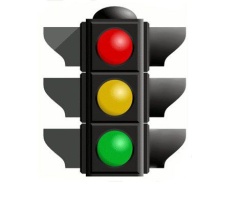 